Avis de la commission de validation des projets  Avis de la commission :   Observations : Données généralesLe projetTitre du projet : Description : Domaines artistiques et culturels :Partenaires :    Autres Partenaires :Articulation avec un projet 2nd degré : Les participantsProfesseur coordonnateur du projet :   Classes prévisionnelles :    Classes + enseignantsIntervenants : Formation des enseignants : Le contenu du projetRencontrer : Pratiquer : Connaître : Restitutions envisagées : Etapes prévisionnelles : L'atelierPratique artistique ou scientifique en atelier : NONLe budget prévisionnelAvis de l'IEN :   Avis :  Observations : Powered by TCPDF (www.tcpdf.org) 	Appel à projets EAC - DAAC de Lyon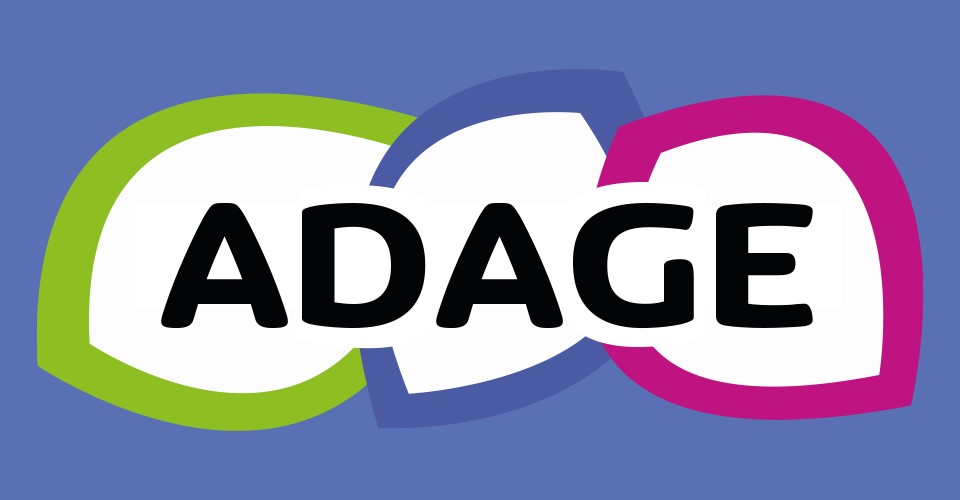  Sommes allouées BOP 230 - RectoratXXXLabellisation E3D : Bassin :  LOIRE SUDCirconscription :   Directeur :  Tel / mailProfesseurs référents culture :  NON RENSEIGNÉDépenses€Interventions de professionnels€65.00 €  €   €Sorties €Frais de fonctionnement€défraiement transport et prise en charge des repas de la compagnie par l'opéraFrais de déplacement des élèves0 €Recettes€Ressources école :€ de la commune0 €Subventions de la communauté d'agglomération0 €Subventions du département0 €Subventions de la région0 €Autres apports€opéra de St-EtienneFinancement demandé€